1. 사업자 등록증 사본 1부- 신청자 및 세금계산서를 발행 받을 사업등록증 사본을 제출2. 안전검사 합격증 또는 안전인증서 사본 각 1부(설치검사시에만 해당)3. 어린이놀이시설의 설치 장소에 관한 약도* 어린이놀이시설 설치 장소가 아파트인 경우에는 “동호수”를 기록하여 주시기 바랍니다.1. 어린이놀이시설의 배치도 (사진 포함)-(설치검사시에만 해당)* 놀이기구의 종류 및 수량이 명확히 표시되어야 하며 사진으로 대체 가능2. 어린이놀이시설에 설치된 어린이놀이기구의 목록-(설치검사시에만 해당)* 벤치, 정자 등 부대시설은 목록에서 제외* 2004년 12월 9일 이전 설치된 놀이터는 안전인증번호 미기재다만, 2004년 12월 9일 이전에 놀이터가 설치되었음을 증빙하는 서류 제출로 대체함 - 증빙 서류 : 준공관련 서류, 인가증, 고유번호증, 세금계산서 (놀이기구 구입관련),시설물관리대장 등[V] 설 치 검 사[V] 정 기 시 설 검 사[V] 설 치 검 사[V] 정 기 시 설 검 사[V] 설 치 검 사[V] 정 기 시 설 검 사[V] 설 치 검 사[V] 정 기 시 설 검 사[V] 설 치 검 사[V] 정 기 시 설 검 사[V] 설 치 검 사[V] 정 기 시 설 검 사[V] 설 치 검 사[V] 정 기 시 설 검 사[V] 설 치 검 사[V] 정 기 시 설 검 사[V] 설 치 검 사[V] 정 기 시 설 검 사[V] 설 치 검 사[V] 정 기 시 설 검 사[V] 설 치 검 사[V] 정 기 시 설 검 사[V] 설 치 검 사[V] 정 기 시 설 검 사[V] 설 치 검 사[V] 정 기 시 설 검 사[V] 설 치 검 사[V] 정 기 시 설 검 사신청서 (결과통지서 겸용)신청서 (결과통지서 겸용)신청서 (결과통지서 겸용)신청서 (결과통지서 겸용)신청서 (결과통지서 겸용)신청서 (결과통지서 겸용)신청서 (결과통지서 겸용)신청서 (결과통지서 겸용)신청서 (결과통지서 겸용)신청서 (결과통지서 겸용)접수번호접수번호접수번호접수번호접수번호접수번호접수번호접수번호접수번호접수일자접수일자접수일자접수일자접수일자접수일자접수일자접수일자처리기간처리기간처리기간처리기간1개월1개월1개월신청인신청인상 호(명 칭)상 호(명 칭)상 호(명 칭)상 호(명 칭)상 호(명 칭)상 호(명 칭)사업자등록번호사업자등록번호사업자등록번호사업자등록번호사업자등록번호--------신청인신청인성 명(대표자)성 명(대표자)성 명(대표자)성 명(대표자)성 명(대표자)성 명(대표자)신청인신청인주         소주         소주         소주         소주         소주         소시(도) 구 로 -시(도) 구 로 -시(도) 구 로 -시(도) 구 로 -시(도) 구 로 -시(도) 구 로 -시(도) 구 로 -시(도) 구 로 -시(도) 구 로 -시(도) 구 로 -시(도) 구 로 -시(도) 구 로 -시(도) 구 로 -시(도) 구 로 -시(도) 구 로 -시(도) 구 로 -신청인신청인전  화  번  호전  화  번  호전  화  번  호전  화  번  호전  화  번  호전  화  번  호--------------팩 스 번 호팩 스 번 호팩 스 번 호팩 스 번 호팩 스 번 호--------신청인신청인담당자/휴대폰담당자/휴대폰담당자/휴대폰담당자/휴대폰담당자/휴대폰담당자/휴대폰--------------Email(세금계산서발행)Email(세금계산서발행)Email(세금계산서발행)Email(세금계산서발행)Email(세금계산서발행)검 사 신 청 내 용검 사 신 청 내 용검 사 신 청 내 용검 사 신 청 내 용검 사 신 청 내 용검 사 신 청 내 용검 사 신 청 내 용검 사 신 청 내 용검 사 신 청 내 용검 사 신 청 내 용검 사 신 청 내 용검 사 신 청 내 용검 사 신 청 내 용검 사 신 청 내 용검 사 신 청 내 용검 사 신 청 내 용검 사 신 청 내 용검 사 신 청 내 용검 사 신 청 내 용검 사 신 청 내 용검 사 신 청 내 용검 사 신 청 내 용검 사 신 청 내 용검 사 신 청 내 용(시설번호)어린이놀이시설명(시설번호)어린이놀이시설명(시설번호)어린이놀이시설명(시설번호)어린이놀이시설명(시설번호)어린이놀이시설명(시설번호)어린이놀이시설명(시설번호)어린이놀이시설명놀이기구 설치현황놀이기구 설치현황놀이기구 설치현황놀이기구 설치현황놀이기구 설치현황놀이기구 설치현황설치 장소설치 장소설치 장소설치 장소설치 장소설치 면적(㎡)설치 면적(㎡)설치 면적(㎡)설치 면적(㎡)검사 희망일검사 희망일(0000)놀이터(0000)놀이터(0000)놀이터(0000)놀이터(0000)놀이터(0000)놀이터(0000)놀이터000000000000년월일년월일「어린이놀이시설 안전관리법」 제12조제1항ㆍ제2항 및 「어린이놀이시설 안전관리법 시행규칙」 제14조제1항ㆍ제15조제1항에 따라 위와 같이                   를 신청합니다. 년월일   신 청 인                   (서명 또는 인)KOTITI시험연구원장  귀하「어린이놀이시설 안전관리법」 제12조제1항ㆍ제2항 및 「어린이놀이시설 안전관리법 시행규칙」 제14조제1항ㆍ제15조제1항에 따라 위와 같이                   를 신청합니다. 년월일   신 청 인                   (서명 또는 인)KOTITI시험연구원장  귀하「어린이놀이시설 안전관리법」 제12조제1항ㆍ제2항 및 「어린이놀이시설 안전관리법 시행규칙」 제14조제1항ㆍ제15조제1항에 따라 위와 같이                   를 신청합니다. 년월일   신 청 인                   (서명 또는 인)KOTITI시험연구원장  귀하「어린이놀이시설 안전관리법」 제12조제1항ㆍ제2항 및 「어린이놀이시설 안전관리법 시행규칙」 제14조제1항ㆍ제15조제1항에 따라 위와 같이                   를 신청합니다. 년월일   신 청 인                   (서명 또는 인)KOTITI시험연구원장  귀하「어린이놀이시설 안전관리법」 제12조제1항ㆍ제2항 및 「어린이놀이시설 안전관리법 시행규칙」 제14조제1항ㆍ제15조제1항에 따라 위와 같이                   를 신청합니다. 년월일   신 청 인                   (서명 또는 인)KOTITI시험연구원장  귀하「어린이놀이시설 안전관리법」 제12조제1항ㆍ제2항 및 「어린이놀이시설 안전관리법 시행규칙」 제14조제1항ㆍ제15조제1항에 따라 위와 같이                   를 신청합니다. 년월일   신 청 인                   (서명 또는 인)KOTITI시험연구원장  귀하「어린이놀이시설 안전관리법」 제12조제1항ㆍ제2항 및 「어린이놀이시설 안전관리법 시행규칙」 제14조제1항ㆍ제15조제1항에 따라 위와 같이                   를 신청합니다. 년월일   신 청 인                   (서명 또는 인)KOTITI시험연구원장  귀하「어린이놀이시설 안전관리법」 제12조제1항ㆍ제2항 및 「어린이놀이시설 안전관리법 시행규칙」 제14조제1항ㆍ제15조제1항에 따라 위와 같이                   를 신청합니다. 년월일   신 청 인                   (서명 또는 인)KOTITI시험연구원장  귀하「어린이놀이시설 안전관리법」 제12조제1항ㆍ제2항 및 「어린이놀이시설 안전관리법 시행규칙」 제14조제1항ㆍ제15조제1항에 따라 위와 같이                   를 신청합니다. 년월일   신 청 인                   (서명 또는 인)KOTITI시험연구원장  귀하「어린이놀이시설 안전관리법」 제12조제1항ㆍ제2항 및 「어린이놀이시설 안전관리법 시행규칙」 제14조제1항ㆍ제15조제1항에 따라 위와 같이                   를 신청합니다. 년월일   신 청 인                   (서명 또는 인)KOTITI시험연구원장  귀하「어린이놀이시설 안전관리법」 제12조제1항ㆍ제2항 및 「어린이놀이시설 안전관리법 시행규칙」 제14조제1항ㆍ제15조제1항에 따라 위와 같이                   를 신청합니다. 년월일   신 청 인                   (서명 또는 인)KOTITI시험연구원장  귀하「어린이놀이시설 안전관리법」 제12조제1항ㆍ제2항 및 「어린이놀이시설 안전관리법 시행규칙」 제14조제1항ㆍ제15조제1항에 따라 위와 같이                   를 신청합니다. 년월일   신 청 인                   (서명 또는 인)KOTITI시험연구원장  귀하「어린이놀이시설 안전관리법」 제12조제1항ㆍ제2항 및 「어린이놀이시설 안전관리법 시행규칙」 제14조제1항ㆍ제15조제1항에 따라 위와 같이                   를 신청합니다. 년월일   신 청 인                   (서명 또는 인)KOTITI시험연구원장  귀하「어린이놀이시설 안전관리법」 제12조제1항ㆍ제2항 및 「어린이놀이시설 안전관리법 시행규칙」 제14조제1항ㆍ제15조제1항에 따라 위와 같이                   를 신청합니다. 년월일   신 청 인                   (서명 또는 인)KOTITI시험연구원장  귀하「어린이놀이시설 안전관리법」 제12조제1항ㆍ제2항 및 「어린이놀이시설 안전관리법 시행규칙」 제14조제1항ㆍ제15조제1항에 따라 위와 같이                   를 신청합니다. 년월일   신 청 인                   (서명 또는 인)KOTITI시험연구원장  귀하「어린이놀이시설 안전관리법」 제12조제1항ㆍ제2항 및 「어린이놀이시설 안전관리법 시행규칙」 제14조제1항ㆍ제15조제1항에 따라 위와 같이                   를 신청합니다. 년월일   신 청 인                   (서명 또는 인)KOTITI시험연구원장  귀하「어린이놀이시설 안전관리법」 제12조제1항ㆍ제2항 및 「어린이놀이시설 안전관리법 시행규칙」 제14조제1항ㆍ제15조제1항에 따라 위와 같이                   를 신청합니다. 년월일   신 청 인                   (서명 또는 인)KOTITI시험연구원장  귀하「어린이놀이시설 안전관리법」 제12조제1항ㆍ제2항 및 「어린이놀이시설 안전관리법 시행규칙」 제14조제1항ㆍ제15조제1항에 따라 위와 같이                   를 신청합니다. 년월일   신 청 인                   (서명 또는 인)KOTITI시험연구원장  귀하「어린이놀이시설 안전관리법」 제12조제1항ㆍ제2항 및 「어린이놀이시설 안전관리법 시행규칙」 제14조제1항ㆍ제15조제1항에 따라 위와 같이                   를 신청합니다. 년월일   신 청 인                   (서명 또는 인)KOTITI시험연구원장  귀하「어린이놀이시설 안전관리법」 제12조제1항ㆍ제2항 및 「어린이놀이시설 안전관리법 시행규칙」 제14조제1항ㆍ제15조제1항에 따라 위와 같이                   를 신청합니다. 년월일   신 청 인                   (서명 또는 인)KOTITI시험연구원장  귀하「어린이놀이시설 안전관리법」 제12조제1항ㆍ제2항 및 「어린이놀이시설 안전관리법 시행규칙」 제14조제1항ㆍ제15조제1항에 따라 위와 같이                   를 신청합니다. 년월일   신 청 인                   (서명 또는 인)KOTITI시험연구원장  귀하「어린이놀이시설 안전관리법」 제12조제1항ㆍ제2항 및 「어린이놀이시설 안전관리법 시행규칙」 제14조제1항ㆍ제15조제1항에 따라 위와 같이                   를 신청합니다. 년월일   신 청 인                   (서명 또는 인)KOTITI시험연구원장  귀하「어린이놀이시설 안전관리법」 제12조제1항ㆍ제2항 및 「어린이놀이시설 안전관리법 시행규칙」 제14조제1항ㆍ제15조제1항에 따라 위와 같이                   를 신청합니다. 년월일   신 청 인                   (서명 또는 인)KOTITI시험연구원장  귀하「어린이놀이시설 안전관리법」 제12조제1항ㆍ제2항 및 「어린이놀이시설 안전관리법 시행규칙」 제14조제1항ㆍ제15조제1항에 따라 위와 같이                   를 신청합니다. 년월일   신 청 인                   (서명 또는 인)KOTITI시험연구원장  귀하검 사 결 과검 사 결 과검 사 결 과검 사 결 과검 사 결 과검 사 결 과검 사 결 과검 사 결 과검 사 결 과검 사 결 과검 사 결 과검 사 결 과검 사 결 과검 사 결 과검 사 결 과검 사 결 과검 사 결 과검 사 결 과검 사 결 과검 사 결 과검 사 결 과검 사 결 과검 사 결 과검 사 결 과판 정 판 정 판 정 판 정 판 정 판 정 [ ] 합격                             [ ] 불합격[ ] 합격                             [ ] 불합격[ ] 합격                             [ ] 불합격[ ] 합격                             [ ] 불합격[ ] 합격                             [ ] 불합격[ ] 합격                             [ ] 불합격[ ] 합격                             [ ] 불합격[ ] 합격                             [ ] 불합격[ ] 합격                             [ ] 불합격[ ] 합격                             [ ] 불합격[ ] 합격                             [ ] 불합격[ ] 합격                             [ ] 불합격[ ] 합격                             [ ] 불합격[ ] 합격                             [ ] 불합격[ ] 합격                             [ ] 불합격[ ] 합격                             [ ] 불합격[ ] 합격                             [ ] 불합격[ ] 합격                             [ ] 불합격불합격 사유불합격 사유불합격 사유불합격 사유불합격 사유불합격 사유항 목항 목항 목항 목항 목항 목기 준 치기 준 치기 준 치기 준 치기 준 치기 준 치기 준 치결 과 치결 과 치결 과 치결 과 치결 과 치불합격 사유불합격 사유불합격 사유불합격 사유불합격 사유불합격 사유비 고비 고비 고비 고비 고비 고귀하가      년    월    일 신청한                   결과, 위와 같이 판정되었음을 「어린이놀이시설 안전관리법 시행령」 제7조제4항ㆍ제8조제5항 및 「어린이놀이시설 안전관리법 시행규칙」 제14조제2항ㆍ제15조제2항에 따라 통지합니다.년      월     일귀하가      년    월    일 신청한                   결과, 위와 같이 판정되었음을 「어린이놀이시설 안전관리법 시행령」 제7조제4항ㆍ제8조제5항 및 「어린이놀이시설 안전관리법 시행규칙」 제14조제2항ㆍ제15조제2항에 따라 통지합니다.년      월     일귀하가      년    월    일 신청한                   결과, 위와 같이 판정되었음을 「어린이놀이시설 안전관리법 시행령」 제7조제4항ㆍ제8조제5항 및 「어린이놀이시설 안전관리법 시행규칙」 제14조제2항ㆍ제15조제2항에 따라 통지합니다.년      월     일귀하가      년    월    일 신청한                   결과, 위와 같이 판정되었음을 「어린이놀이시설 안전관리법 시행령」 제7조제4항ㆍ제8조제5항 및 「어린이놀이시설 안전관리법 시행규칙」 제14조제2항ㆍ제15조제2항에 따라 통지합니다.년      월     일귀하가      년    월    일 신청한                   결과, 위와 같이 판정되었음을 「어린이놀이시설 안전관리법 시행령」 제7조제4항ㆍ제8조제5항 및 「어린이놀이시설 안전관리법 시행규칙」 제14조제2항ㆍ제15조제2항에 따라 통지합니다.년      월     일귀하가      년    월    일 신청한                   결과, 위와 같이 판정되었음을 「어린이놀이시설 안전관리법 시행령」 제7조제4항ㆍ제8조제5항 및 「어린이놀이시설 안전관리법 시행규칙」 제14조제2항ㆍ제15조제2항에 따라 통지합니다.년      월     일귀하가      년    월    일 신청한                   결과, 위와 같이 판정되었음을 「어린이놀이시설 안전관리법 시행령」 제7조제4항ㆍ제8조제5항 및 「어린이놀이시설 안전관리법 시행규칙」 제14조제2항ㆍ제15조제2항에 따라 통지합니다.년      월     일귀하가      년    월    일 신청한                   결과, 위와 같이 판정되었음을 「어린이놀이시설 안전관리법 시행령」 제7조제4항ㆍ제8조제5항 및 「어린이놀이시설 안전관리법 시행규칙」 제14조제2항ㆍ제15조제2항에 따라 통지합니다.년      월     일귀하가      년    월    일 신청한                   결과, 위와 같이 판정되었음을 「어린이놀이시설 안전관리법 시행령」 제7조제4항ㆍ제8조제5항 및 「어린이놀이시설 안전관리법 시행규칙」 제14조제2항ㆍ제15조제2항에 따라 통지합니다.년      월     일귀하가      년    월    일 신청한                   결과, 위와 같이 판정되었음을 「어린이놀이시설 안전관리법 시행령」 제7조제4항ㆍ제8조제5항 및 「어린이놀이시설 안전관리법 시행규칙」 제14조제2항ㆍ제15조제2항에 따라 통지합니다.년      월     일귀하가      년    월    일 신청한                   결과, 위와 같이 판정되었음을 「어린이놀이시설 안전관리법 시행령」 제7조제4항ㆍ제8조제5항 및 「어린이놀이시설 안전관리법 시행규칙」 제14조제2항ㆍ제15조제2항에 따라 통지합니다.년      월     일귀하가      년    월    일 신청한                   결과, 위와 같이 판정되었음을 「어린이놀이시설 안전관리법 시행령」 제7조제4항ㆍ제8조제5항 및 「어린이놀이시설 안전관리법 시행규칙」 제14조제2항ㆍ제15조제2항에 따라 통지합니다.년      월     일귀하가      년    월    일 신청한                   결과, 위와 같이 판정되었음을 「어린이놀이시설 안전관리법 시행령」 제7조제4항ㆍ제8조제5항 및 「어린이놀이시설 안전관리법 시행규칙」 제14조제2항ㆍ제15조제2항에 따라 통지합니다.년      월     일귀하가      년    월    일 신청한                   결과, 위와 같이 판정되었음을 「어린이놀이시설 안전관리법 시행령」 제7조제4항ㆍ제8조제5항 및 「어린이놀이시설 안전관리법 시행규칙」 제14조제2항ㆍ제15조제2항에 따라 통지합니다.년      월     일귀하가      년    월    일 신청한                   결과, 위와 같이 판정되었음을 「어린이놀이시설 안전관리법 시행령」 제7조제4항ㆍ제8조제5항 및 「어린이놀이시설 안전관리법 시행규칙」 제14조제2항ㆍ제15조제2항에 따라 통지합니다.년      월     일귀하가      년    월    일 신청한                   결과, 위와 같이 판정되었음을 「어린이놀이시설 안전관리법 시행령」 제7조제4항ㆍ제8조제5항 및 「어린이놀이시설 안전관리법 시행규칙」 제14조제2항ㆍ제15조제2항에 따라 통지합니다.년      월     일귀하가      년    월    일 신청한                   결과, 위와 같이 판정되었음을 「어린이놀이시설 안전관리법 시행령」 제7조제4항ㆍ제8조제5항 및 「어린이놀이시설 안전관리법 시행규칙」 제14조제2항ㆍ제15조제2항에 따라 통지합니다.년      월     일귀하가      년    월    일 신청한                   결과, 위와 같이 판정되었음을 「어린이놀이시설 안전관리법 시행령」 제7조제4항ㆍ제8조제5항 및 「어린이놀이시설 안전관리법 시행규칙」 제14조제2항ㆍ제15조제2항에 따라 통지합니다.년      월     일귀하가      년    월    일 신청한                   결과, 위와 같이 판정되었음을 「어린이놀이시설 안전관리법 시행령」 제7조제4항ㆍ제8조제5항 및 「어린이놀이시설 안전관리법 시행규칙」 제14조제2항ㆍ제15조제2항에 따라 통지합니다.년      월     일귀하가      년    월    일 신청한                   결과, 위와 같이 판정되었음을 「어린이놀이시설 안전관리법 시행령」 제7조제4항ㆍ제8조제5항 및 「어린이놀이시설 안전관리법 시행규칙」 제14조제2항ㆍ제15조제2항에 따라 통지합니다.년      월     일귀하가      년    월    일 신청한                   결과, 위와 같이 판정되었음을 「어린이놀이시설 안전관리법 시행령」 제7조제4항ㆍ제8조제5항 및 「어린이놀이시설 안전관리법 시행규칙」 제14조제2항ㆍ제15조제2항에 따라 통지합니다.년      월     일귀하가      년    월    일 신청한                   결과, 위와 같이 판정되었음을 「어린이놀이시설 안전관리법 시행령」 제7조제4항ㆍ제8조제5항 및 「어린이놀이시설 안전관리법 시행규칙」 제14조제2항ㆍ제15조제2항에 따라 통지합니다.년      월     일귀하가      년    월    일 신청한                   결과, 위와 같이 판정되었음을 「어린이놀이시설 안전관리법 시행령」 제7조제4항ㆍ제8조제5항 및 「어린이놀이시설 안전관리법 시행규칙」 제14조제2항ㆍ제15조제2항에 따라 통지합니다.년      월     일귀하가      년    월    일 신청한                   결과, 위와 같이 판정되었음을 「어린이놀이시설 안전관리법 시행령」 제7조제4항ㆍ제8조제5항 및 「어린이놀이시설 안전관리법 시행규칙」 제14조제2항ㆍ제15조제2항에 따라 통지합니다.년      월     일첨부서류(설치검사 신청의 경우에만 해당합니다)첨부서류(설치검사 신청의 경우에만 해당합니다)첨부서류(설치검사 신청의 경우에만 해당합니다)1. 어린이놀이시설의 배치도(사진을 포함합니다) 1부2. 어린이놀이시설에 설치된 어린이놀이기구의 목록(안전검사번호나 안전인증번호를 포함합니다) 1부3. 어린이놀이시설의 설치 장소에 관한 약도 1부1. 어린이놀이시설의 배치도(사진을 포함합니다) 1부2. 어린이놀이시설에 설치된 어린이놀이기구의 목록(안전검사번호나 안전인증번호를 포함합니다) 1부3. 어린이놀이시설의 설치 장소에 관한 약도 1부1. 어린이놀이시설의 배치도(사진을 포함합니다) 1부2. 어린이놀이시설에 설치된 어린이놀이기구의 목록(안전검사번호나 안전인증번호를 포함합니다) 1부3. 어린이놀이시설의 설치 장소에 관한 약도 1부1. 어린이놀이시설의 배치도(사진을 포함합니다) 1부2. 어린이놀이시설에 설치된 어린이놀이기구의 목록(안전검사번호나 안전인증번호를 포함합니다) 1부3. 어린이놀이시설의 설치 장소에 관한 약도 1부1. 어린이놀이시설의 배치도(사진을 포함합니다) 1부2. 어린이놀이시설에 설치된 어린이놀이기구의 목록(안전검사번호나 안전인증번호를 포함합니다) 1부3. 어린이놀이시설의 설치 장소에 관한 약도 1부1. 어린이놀이시설의 배치도(사진을 포함합니다) 1부2. 어린이놀이시설에 설치된 어린이놀이기구의 목록(안전검사번호나 안전인증번호를 포함합니다) 1부3. 어린이놀이시설의 설치 장소에 관한 약도 1부1. 어린이놀이시설의 배치도(사진을 포함합니다) 1부2. 어린이놀이시설에 설치된 어린이놀이기구의 목록(안전검사번호나 안전인증번호를 포함합니다) 1부3. 어린이놀이시설의 설치 장소에 관한 약도 1부1. 어린이놀이시설의 배치도(사진을 포함합니다) 1부2. 어린이놀이시설에 설치된 어린이놀이기구의 목록(안전검사번호나 안전인증번호를 포함합니다) 1부3. 어린이놀이시설의 설치 장소에 관한 약도 1부1. 어린이놀이시설의 배치도(사진을 포함합니다) 1부2. 어린이놀이시설에 설치된 어린이놀이기구의 목록(안전검사번호나 안전인증번호를 포함합니다) 1부3. 어린이놀이시설의 설치 장소에 관한 약도 1부1. 어린이놀이시설의 배치도(사진을 포함합니다) 1부2. 어린이놀이시설에 설치된 어린이놀이기구의 목록(안전검사번호나 안전인증번호를 포함합니다) 1부3. 어린이놀이시설의 설치 장소에 관한 약도 1부1. 어린이놀이시설의 배치도(사진을 포함합니다) 1부2. 어린이놀이시설에 설치된 어린이놀이기구의 목록(안전검사번호나 안전인증번호를 포함합니다) 1부3. 어린이놀이시설의 설치 장소에 관한 약도 1부1. 어린이놀이시설의 배치도(사진을 포함합니다) 1부2. 어린이놀이시설에 설치된 어린이놀이기구의 목록(안전검사번호나 안전인증번호를 포함합니다) 1부3. 어린이놀이시설의 설치 장소에 관한 약도 1부1. 어린이놀이시설의 배치도(사진을 포함합니다) 1부2. 어린이놀이시설에 설치된 어린이놀이기구의 목록(안전검사번호나 안전인증번호를 포함합니다) 1부3. 어린이놀이시설의 설치 장소에 관한 약도 1부1. 어린이놀이시설의 배치도(사진을 포함합니다) 1부2. 어린이놀이시설에 설치된 어린이놀이기구의 목록(안전검사번호나 안전인증번호를 포함합니다) 1부3. 어린이놀이시설의 설치 장소에 관한 약도 1부1. 어린이놀이시설의 배치도(사진을 포함합니다) 1부2. 어린이놀이시설에 설치된 어린이놀이기구의 목록(안전검사번호나 안전인증번호를 포함합니다) 1부3. 어린이놀이시설의 설치 장소에 관한 약도 1부1. 어린이놀이시설의 배치도(사진을 포함합니다) 1부2. 어린이놀이시설에 설치된 어린이놀이기구의 목록(안전검사번호나 안전인증번호를 포함합니다) 1부3. 어린이놀이시설의 설치 장소에 관한 약도 1부1. 어린이놀이시설의 배치도(사진을 포함합니다) 1부2. 어린이놀이시설에 설치된 어린이놀이기구의 목록(안전검사번호나 안전인증번호를 포함합니다) 1부3. 어린이놀이시설의 설치 장소에 관한 약도 1부1. 어린이놀이시설의 배치도(사진을 포함합니다) 1부2. 어린이놀이시설에 설치된 어린이놀이기구의 목록(안전검사번호나 안전인증번호를 포함합니다) 1부3. 어린이놀이시설의 설치 장소에 관한 약도 1부수 수 료수 수 료수 수 료첨부서류(설치검사 신청의 경우에만 해당합니다)첨부서류(설치검사 신청의 경우에만 해당합니다)첨부서류(설치검사 신청의 경우에만 해당합니다)1. 어린이놀이시설의 배치도(사진을 포함합니다) 1부2. 어린이놀이시설에 설치된 어린이놀이기구의 목록(안전검사번호나 안전인증번호를 포함합니다) 1부3. 어린이놀이시설의 설치 장소에 관한 약도 1부1. 어린이놀이시설의 배치도(사진을 포함합니다) 1부2. 어린이놀이시설에 설치된 어린이놀이기구의 목록(안전검사번호나 안전인증번호를 포함합니다) 1부3. 어린이놀이시설의 설치 장소에 관한 약도 1부1. 어린이놀이시설의 배치도(사진을 포함합니다) 1부2. 어린이놀이시설에 설치된 어린이놀이기구의 목록(안전검사번호나 안전인증번호를 포함합니다) 1부3. 어린이놀이시설의 설치 장소에 관한 약도 1부1. 어린이놀이시설의 배치도(사진을 포함합니다) 1부2. 어린이놀이시설에 설치된 어린이놀이기구의 목록(안전검사번호나 안전인증번호를 포함합니다) 1부3. 어린이놀이시설의 설치 장소에 관한 약도 1부1. 어린이놀이시설의 배치도(사진을 포함합니다) 1부2. 어린이놀이시설에 설치된 어린이놀이기구의 목록(안전검사번호나 안전인증번호를 포함합니다) 1부3. 어린이놀이시설의 설치 장소에 관한 약도 1부1. 어린이놀이시설의 배치도(사진을 포함합니다) 1부2. 어린이놀이시설에 설치된 어린이놀이기구의 목록(안전검사번호나 안전인증번호를 포함합니다) 1부3. 어린이놀이시설의 설치 장소에 관한 약도 1부1. 어린이놀이시설의 배치도(사진을 포함합니다) 1부2. 어린이놀이시설에 설치된 어린이놀이기구의 목록(안전검사번호나 안전인증번호를 포함합니다) 1부3. 어린이놀이시설의 설치 장소에 관한 약도 1부1. 어린이놀이시설의 배치도(사진을 포함합니다) 1부2. 어린이놀이시설에 설치된 어린이놀이기구의 목록(안전검사번호나 안전인증번호를 포함합니다) 1부3. 어린이놀이시설의 설치 장소에 관한 약도 1부1. 어린이놀이시설의 배치도(사진을 포함합니다) 1부2. 어린이놀이시설에 설치된 어린이놀이기구의 목록(안전검사번호나 안전인증번호를 포함합니다) 1부3. 어린이놀이시설의 설치 장소에 관한 약도 1부1. 어린이놀이시설의 배치도(사진을 포함합니다) 1부2. 어린이놀이시설에 설치된 어린이놀이기구의 목록(안전검사번호나 안전인증번호를 포함합니다) 1부3. 어린이놀이시설의 설치 장소에 관한 약도 1부1. 어린이놀이시설의 배치도(사진을 포함합니다) 1부2. 어린이놀이시설에 설치된 어린이놀이기구의 목록(안전검사번호나 안전인증번호를 포함합니다) 1부3. 어린이놀이시설의 설치 장소에 관한 약도 1부1. 어린이놀이시설의 배치도(사진을 포함합니다) 1부2. 어린이놀이시설에 설치된 어린이놀이기구의 목록(안전검사번호나 안전인증번호를 포함합니다) 1부3. 어린이놀이시설의 설치 장소에 관한 약도 1부1. 어린이놀이시설의 배치도(사진을 포함합니다) 1부2. 어린이놀이시설에 설치된 어린이놀이기구의 목록(안전검사번호나 안전인증번호를 포함합니다) 1부3. 어린이놀이시설의 설치 장소에 관한 약도 1부1. 어린이놀이시설의 배치도(사진을 포함합니다) 1부2. 어린이놀이시설에 설치된 어린이놀이기구의 목록(안전검사번호나 안전인증번호를 포함합니다) 1부3. 어린이놀이시설의 설치 장소에 관한 약도 1부1. 어린이놀이시설의 배치도(사진을 포함합니다) 1부2. 어린이놀이시설에 설치된 어린이놀이기구의 목록(안전검사번호나 안전인증번호를 포함합니다) 1부3. 어린이놀이시설의 설치 장소에 관한 약도 1부1. 어린이놀이시설의 배치도(사진을 포함합니다) 1부2. 어린이놀이시설에 설치된 어린이놀이기구의 목록(안전검사번호나 안전인증번호를 포함합니다) 1부3. 어린이놀이시설의 설치 장소에 관한 약도 1부1. 어린이놀이시설의 배치도(사진을 포함합니다) 1부2. 어린이놀이시설에 설치된 어린이놀이기구의 목록(안전검사번호나 안전인증번호를 포함합니다) 1부3. 어린이놀이시설의 설치 장소에 관한 약도 1부1. 어린이놀이시설의 배치도(사진을 포함합니다) 1부2. 어린이놀이시설에 설치된 어린이놀이기구의 목록(안전검사번호나 안전인증번호를 포함합니다) 1부3. 어린이놀이시설의 설치 장소에 관한 약도 1부「어린이놀이시설 안전관리법 시행령」 제9조에 따른 수수료「어린이놀이시설 안전관리법 시행령」 제9조에 따른 수수료「어린이놀이시설 안전관리법 시행령」 제9조에 따른 수수료유의사항유의사항유의사항유의사항유의사항유의사항유의사항유의사항유의사항유의사항유의사항유의사항유의사항유의사항유의사항유의사항유의사항유의사항유의사항유의사항유의사항유의사항유의사항유의사항검사기관은 처리기간(1개월)까지 검사업무 처리를 완료하여야 합니다. 다만, 신청인이 희망하는 일자에 검사를 실시하는 경우에는 처리기간까지 처리한 것으로 봅니다.검사기관은 처리기간(1개월)까지 검사업무 처리를 완료하여야 합니다. 다만, 신청인이 희망하는 일자에 검사를 실시하는 경우에는 처리기간까지 처리한 것으로 봅니다.검사기관은 처리기간(1개월)까지 검사업무 처리를 완료하여야 합니다. 다만, 신청인이 희망하는 일자에 검사를 실시하는 경우에는 처리기간까지 처리한 것으로 봅니다.검사기관은 처리기간(1개월)까지 검사업무 처리를 완료하여야 합니다. 다만, 신청인이 희망하는 일자에 검사를 실시하는 경우에는 처리기간까지 처리한 것으로 봅니다.검사기관은 처리기간(1개월)까지 검사업무 처리를 완료하여야 합니다. 다만, 신청인이 희망하는 일자에 검사를 실시하는 경우에는 처리기간까지 처리한 것으로 봅니다.검사기관은 처리기간(1개월)까지 검사업무 처리를 완료하여야 합니다. 다만, 신청인이 희망하는 일자에 검사를 실시하는 경우에는 처리기간까지 처리한 것으로 봅니다.검사기관은 처리기간(1개월)까지 검사업무 처리를 완료하여야 합니다. 다만, 신청인이 희망하는 일자에 검사를 실시하는 경우에는 처리기간까지 처리한 것으로 봅니다.검사기관은 처리기간(1개월)까지 검사업무 처리를 완료하여야 합니다. 다만, 신청인이 희망하는 일자에 검사를 실시하는 경우에는 처리기간까지 처리한 것으로 봅니다.검사기관은 처리기간(1개월)까지 검사업무 처리를 완료하여야 합니다. 다만, 신청인이 희망하는 일자에 검사를 실시하는 경우에는 처리기간까지 처리한 것으로 봅니다.검사기관은 처리기간(1개월)까지 검사업무 처리를 완료하여야 합니다. 다만, 신청인이 희망하는 일자에 검사를 실시하는 경우에는 처리기간까지 처리한 것으로 봅니다.검사기관은 처리기간(1개월)까지 검사업무 처리를 완료하여야 합니다. 다만, 신청인이 희망하는 일자에 검사를 실시하는 경우에는 처리기간까지 처리한 것으로 봅니다.검사기관은 처리기간(1개월)까지 검사업무 처리를 완료하여야 합니다. 다만, 신청인이 희망하는 일자에 검사를 실시하는 경우에는 처리기간까지 처리한 것으로 봅니다.검사기관은 처리기간(1개월)까지 검사업무 처리를 완료하여야 합니다. 다만, 신청인이 희망하는 일자에 검사를 실시하는 경우에는 처리기간까지 처리한 것으로 봅니다.검사기관은 처리기간(1개월)까지 검사업무 처리를 완료하여야 합니다. 다만, 신청인이 희망하는 일자에 검사를 실시하는 경우에는 처리기간까지 처리한 것으로 봅니다.검사기관은 처리기간(1개월)까지 검사업무 처리를 완료하여야 합니다. 다만, 신청인이 희망하는 일자에 검사를 실시하는 경우에는 처리기간까지 처리한 것으로 봅니다.검사기관은 처리기간(1개월)까지 검사업무 처리를 완료하여야 합니다. 다만, 신청인이 희망하는 일자에 검사를 실시하는 경우에는 처리기간까지 처리한 것으로 봅니다.검사기관은 처리기간(1개월)까지 검사업무 처리를 완료하여야 합니다. 다만, 신청인이 희망하는 일자에 검사를 실시하는 경우에는 처리기간까지 처리한 것으로 봅니다.검사기관은 처리기간(1개월)까지 검사업무 처리를 완료하여야 합니다. 다만, 신청인이 희망하는 일자에 검사를 실시하는 경우에는 처리기간까지 처리한 것으로 봅니다.검사기관은 처리기간(1개월)까지 검사업무 처리를 완료하여야 합니다. 다만, 신청인이 희망하는 일자에 검사를 실시하는 경우에는 처리기간까지 처리한 것으로 봅니다.검사기관은 처리기간(1개월)까지 검사업무 처리를 완료하여야 합니다. 다만, 신청인이 희망하는 일자에 검사를 실시하는 경우에는 처리기간까지 처리한 것으로 봅니다.검사기관은 처리기간(1개월)까지 검사업무 처리를 완료하여야 합니다. 다만, 신청인이 희망하는 일자에 검사를 실시하는 경우에는 처리기간까지 처리한 것으로 봅니다.검사기관은 처리기간(1개월)까지 검사업무 처리를 완료하여야 합니다. 다만, 신청인이 희망하는 일자에 검사를 실시하는 경우에는 처리기간까지 처리한 것으로 봅니다.검사기관은 처리기간(1개월)까지 검사업무 처리를 완료하여야 합니다. 다만, 신청인이 희망하는 일자에 검사를 실시하는 경우에는 처리기간까지 처리한 것으로 봅니다.검사기관은 처리기간(1개월)까지 검사업무 처리를 완료하여야 합니다. 다만, 신청인이 희망하는 일자에 검사를 실시하는 경우에는 처리기간까지 처리한 것으로 봅니다.처리절차처리절차처리절차처리절차처리절차처리절차처리절차처리절차처리절차처리절차처리절차처리절차처리절차처리절차처리절차처리절차처리절차처리절차처리절차처리절차처리절차처리절차처리절차처리절차신청서 작성신청서 작성신청서 작성접수접수접수접수접수안전검사안전검사안전검사안전검사판정판정판정판정판정통보신청인신청인신청인안전검사기관안전검사기관안전검사기관안전검사기관안전검사기관안전검사기관안전검사기관안전검사기관안전검사기관안전검사기관안전검사기관안전검사기관안전검사기관안전검사기관안전검사기관추가제출 서류 작성방법약 도(예시)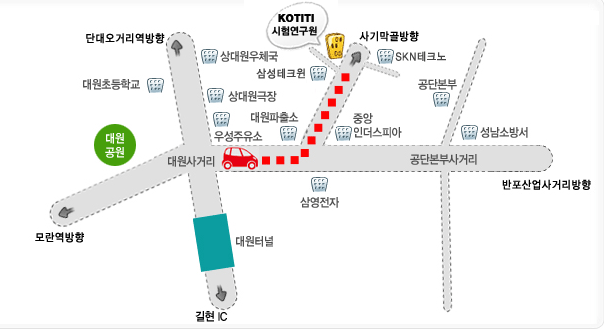 번호놀이기구명모델명수 량안전검사번호 또는 안전인증번호1234567891011121314